		INDAH PURI GOLF RESORT – FERRY / GOLF BOOKING FORM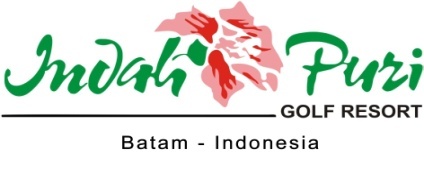 					Office hours: Mon to Fri: 8.30am to 5pm, Sat, Sun & PH: 7am to 5pmBatam Office Address:			Ir. Sutami Patam Lestari – Sekupang		Tel: 62 778 323 702 / 703	WA : +62 813 6331 5569Email: golf@indahpuri.com  / marketing.exc@indahpuri.com / golfadmin@indahpuri.com  Website: www.indahpuri.comPayment By: 	 DBS TRANSFER (CURRENT ACC:003-910783-8) Under name PT. Guthrie Jaya Indah Island Resort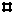 Outbound - Daily Ferry Departure Time (HarbourFront Singapore Terminal)BatamFast FERRY to Sekupang		: 0820, 1110, 1730, 1930  (SIN Time)Batamfast FERRY to Batam Center		: 0740, 0840, 0930, 1050, 1230, 1530, 1650, 1800, 1910, 2020, 2140 (SIN Time)Return Ferry - Departure TimeBatamFast FERRY from Sekupang		: 0600, 0830,1230, 1730 (INDO Time)Batamfast FERRY from Batam Center	: 0600, 0700, 0820, 0950, 1250, 1410, 1520, 1630, 1740, 1900, 2030 (INDO Time)GREEN LINE available on Saturdays Only PURPLE LINE available on Sunday OnlyPlease note that ferry ticket is non-transferrable to other ferry operators.Please ensure that your passport no. and name is correctly printed on the BOARDING PASS. If any mistake encounter please inform Indah Puri staff to do amendment. Once the time have exceed 15minutes before departure time, you won’t be able to board the time you have requested and you will be transferred to the next ferry available. To ensure there is sufficient time to process the security check and departure immigration please start boarding 30 minutes before departure time.BOOKING TERMS & CONDITIONS:There is S$5.00 admin surcharge for every change of ferry timing or loss of boarding card.Any cancellation should be made at least 24hours before departure time, otherwise cancellation fee of S$50.00 will be charged to the golfer.Name:Tel No:Reciprocals/ Affiliation:Departure Date:From :  Returned Date:From :Ferry Departure time:Ferry Return Time:Day:Golf Package:S/NName Of PassengerGenderPlace / Date of BirthPassport NoP/P ExpiryNationalityDate of IssueCountry of IssueContact No